PENGARUHx BEBANx KERJA,x LINGKUNGANx KERJAx DANx KEPUASANx KERJAx TERHADAPx TURNOVERx INTENTIONx KARYAWANx PADAx CV.x MITRAx DUNIAx PALLETINDO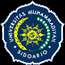 Apriliax Imaniarx 1),x Lilikx Indayani*,2)x 1)Program Studi Manajemen, Fakultas Bisnis, Hukum, dan Ilmu Sosial, Universitas Muhammadiyah Sidoarjo, Indonesia2)Dosen Fakultas Bisnis, Hukum, dan Ilmu Sosial, Universitas Muhammadiyah Sidoarjo, Indonesia*Email Penulis Korespondensi: lilikindayani@umsida.ac.idAbstract. This study aims to determine Workload, Work Environment, Job Satisfaction Against Turnover Intention at CV. Mitra Dunia Palletindo.This research includes quantitative research types with hypothesis testing. The sample used in this study were 78 employees at CV. Mitra Dunia Palletindo. The analytical tools used in this research are multiple linear regression analysis, determinant coefficient (R2), multiple correlation coefficient (R), f test, t test, and classical assumption test using SPSS version 18 for windows. Primary data in this study were obtained from questionnaires which were measured using a Likert scale which was tested for validity and reliability. The results of this study prove that Workload, Work Environment, Job Satisfaction on Turnover Intention at CV. Mitra Dunia Palletindo. Workload affects Turnover Intention, Work Environment affects Turnover Intention and Job Satisfaction also affects Turnover Intention.Keywords - Workload, Work Environment, Job Satisfaction , Turnover IntentionAbstrak. Penelitian ini bertujuan untuk mengetahui Beban Kerja, Lingkungan Kerja, Kepuasan Kerja Terhadap Turnover Intention pada CV. Mitra Dunia Palletindo.Penelitian ini termasik jenis penelitian kuantitatif dengan pengujian hipotesis. Sampel yang digunakan pada penelitian ini sebanyak 78 karyawan pada CV. Mitra Dunia Palletindo. Alat analisis yang digunakan dalam penelitian ini yaitu analisis regrasi linier berganda, koefisien determinan (R2), koefisien korelasi berganda (R), uji f, uji t, dan uji asumsi klasik dengan menggunakan SPSS versi 18 for windows. Data primer yang ada dalam penelitian ini didapat dari kuisioner yang pengukurnannya menggunakan skala likert yang diuji validitas dan reliabilitas.Hasil penelitian ini membuktikan bahwa Beban Kerja, Lingkungan Kerja, Kepuasan Kerja terhadap Turnover Intention pada CV. Mitra Dunia Palletindo. Beban Kerja berpengaruh terhadap Turnover Intention, Lingkungan Kerja berpengaruh terhadap Turnover Intention dan Kepuasan Kerja juga berpengaruh terhadap Turnover Intention.Kata Kunci - Beban Kerja, Lingkungan Kerja, Kepuasan Kerja , Turnover IntentionI.x Pendahuluanx Persainganx perekonomianx globalx yangx semakinx kompetitifx sepertix sekarangx inix mengharuskanx organisasix untukx menerapkanx sebuahx formulasix terbaikx terhadapx pengelolaanx karyawanx mereka.x Pengelolaanx sumberx dayax manusiax (SDM)x inix menjadix kewajibanx yangx harusx dilakukanx olehx perusahaanx karenax keberhasilanx suatux organisasix sangatx bergantungx padax perananx SDMx yangx dimilikinya.x Pesatnyax perkembanganx duniax bisnisx dewasax inix menyebabkanx timbulnyax persainganx yangx ketatx dix dalamnya.x Perusahaanx akanx bersaingx satux samax lainnyax untukx mencarix laba,x olehx sebabx itux perusahaanx harusx memilikix dayax saingx yangx tinggix danx manajemenx yangx baikx danx efektif,x sehinggax perusahaanx harusx memilikix sumberx dayax yangx berkualitasx danx berkompeten.x sumberx dayax terpentingx yangx harusx dimilikix olehx suatux perusahaanx adalahx sumberx dayax manusiax (SDM).x SDMx dikatakanx sumberx dayax yangx pentingx karenax merupakanx penentux untukx keberhasilanx ataux kegagalanx suatux perusahaan.x x Manajemenx SDMx adalahx aktivitasx yangx pentingx dalamx sebuahx perusahaan.x Perusahaanx perlux mengaturx SDMx untukx mencapaix tujuannyax denganx efektifx sertax senantiasax menjagax danx menciptakanx kondisix yangx nyamanx danx bergairahx dalamx bekerja.x Halx inilahx yangx membuatx perusahaanx sadarx akanx nilaix investasix karyawanx sebagaix asetx terbesarx perusahaan.x Perusahaanx tidakx hanyax memandangx karyawanx hanyax sebagaix modalx ataux biaya,x tetapix karyawanx dianggapx sebagaix salahx satux bentukx organizationalx resourcex yangx dapatx meningkatkanx kompetitifx perusahaan.x Karyawanx sangatx berhargax bagix perusahaan,x terutamax sebagaix pelakux penunjangx tercapainyax tujuanx organisasi.x Keberadaanx karyawanx perlux dikelolax denganx baikx agarx dapatx memberikanx kontribusix positifx padax kemajuanx organisasi.x Sebaliknya,x apabilax karyawanx tidakx dikelolax denganx baik,x makax karyawanx akanx kurangx semangatx dalamx bekerjax danx akhirnyax mengundurkanx dirix ataux keluarx darix tempatx kerjax (turnover).Banyakx perusahaanx yangx tidakx dapatx mempertahankanx usahanyax dimanax penyebabnyax bukanx disebabkanx karenax kurangnyax modal,x akanx tetapix dikarenakanx olehx buruknyax pengelolaanx organisasinya,x termasukx dalamx halx inix adalahx manajemenx sumberx dayax manusia.x Fenomenax yangx seringx terjadix adalahx kinerjax suatux perusahaanx yangx telahx demikianx baikx dapatx dirusak,x baikx secarax langsungx ataupunx tidakx langsungx olehx berbagaix perilakux karyawanx yangx sulitx dicegah.x Salahx satux bentukx perilakux karyawanx tersebutx yaitux keinginanx karyawanx untukx berpindahx (turnoverx intention).x Persoalan-persoalanx sumberx dayax manusiax inix seringkalix munculx sehinggax menghambatx kinerjax perusahaanx danx menghambatx pencapaianx tujuanx perusahaan.seorangx karyawanx memilikix kewajibanx untukx menyelesaikanx setiapx pekerjaanx yangx akanx diberikanx olehx pimpinannya.x Namun,x yangx terjadix dix dalamx perusahaan,x seringkalix terdapatx karyawanx yangx tidakx mengerjakanx tugasnyax denganx baikx karenax memilikix keinginanx untukx pindahx kex perusahaanx lainx untukx mendapatx pekerjaanx lain.x Keinginanx karyawanx untukx berpindahx tersebutx akanx menimbulkanx tingkatx turnoverx dalamx perusahaan.x Turnoverx mengarahx padax kenyataanx akhirx yangx dihadapix organisasix berupax jumlahx karyawanx yangx meninggalkanx organisasix padax periodex tertentu,x sedangkanx turnoverx intentionx mengacux padax hasilx evaluasix individux mengenaix kelanjutanx hubunganx denganx organisasix danx belumx diwujudkanx dalamx tindakanx pastix meninggalkanx organisasi.x Tingkatx turnoverx karyawanx yangx tinggix merupakanx ukuranx yangx seringx digunakanx sebagaix indikasix adanyax masalahx yangx mendasarx padax organisasi.x Turnoverx dapatx berupax pemberhentian,x pengunduranx dirix danx kematianx anggotax organisasi [1]Adax berbagaix macamx variabelx yangx dapatx mempengaruhix terjadinyax turnoverx intentionx karyawan.x Penelitix melihatx bahwax bebanx kerjax menjadix faktorx pertamax yangx terindikasix memilikix pengaruhx besar.x Menurutx Kep.Men.PANx Nomor:x KEP/75/M.PAN/7/2004x adalahx sejumlahx targetx pekerjaanx ataux targetx hasilx yangx harusx dicapaix dalamx satux satuanx waktux tertentu.x Bebanx kerjax padax CV.x Mitrax Duniax Palletindox Indonesiax terdapatx padax Pemahamanx karyawanx atasx pekerjaanx yangx didelegasikan,x penggunaanx waktux kerja,x danx targetx yangx harusx dicapai.x Kondisix pekerjaanx yangx adax padax CV.x Mitrax Duniax Palletindox Indonesiax memilikix mobilitasx yangx tinggix karenax mesinx hampirx tidakx pernahx berhentix beroperasix kecualix padax harix Minggux ataux harix liburx nasional.Faktorx selanjutnyax yangx diindikasikanx memilikix pengaruhx padax x x karyawanx ialahx lingkunganx kerja.x lingkunganx kerjax yaitu serangkaianx kondisix darix suatux perusahaanx dimanax karyawanx bekerjax dix dalamnya.x Lingkunganx kerjax yangx tidakx kondusifx akanx memberikanx efekx yangx kurangx baikx padax karyawan.x Ketikax lingkunganx kerjax kotor,x sempit,x berbaux makax karyawanx tidakx akanx bisax melaksanakanx tugasnyax denganx baik.x Lingkunganx kerjax tidakx hanyax dilihatx darix segix fisik,x namunx jugax adax nonfisikx yaknix hubunganx antarx karyawan.x Hubunganx antarx karyawanx yaknix bentukx komunikasix yangx terjalinx antarx karyawanx itux sendiri.x Hubunganx yangx tidakx baikx akanx memberikanx efekx yangx dapatx mengganggux produktivitasx kerjanya.x Dalamx mencapaix kenyamananx kerjax karyawanx bisax dilakukanx denganx pemeliharaanx prasaranax fisikx sepertix kebersihanx tempatx kerja,x sirkulasix udarax yangx cukup,x danx tatax ruangx yangx cukup.x Selainx lingkunganx kerjax fisik,x terdapatx lingkunganx kerjax nonx fisikx sepertix hubunganx antarax karyawanx ataux karyawanx denganx atasan,x jikax karyawanx tidakx bisax membangunx hubunganx kerjax yangx baikx antarx karyawanx makax halx tersebutx dapatx mengganggux pekerjaannya,x lingkunganx kerjax dapatx mengikatx suatux hubunganx kerjax antarax orangx orangx yangx beradax padax lingkungannya,x sehinggax dapatx berpengaruhx terhadapx suatux pekerjaanx seorangx karyawan [2].Faktorx yangx menjadix indikasix terakhirx adalahx Kepuasanx Kerjax Karyawan.x Padax kenyataannyax banyakx karyawanx yangx beranggapanx bahwax karyawanx adalahx asetx perusahaanx hanyalahx sebuahx sloganx sematax danx masihx menganggapx semuax itux masihx jauhx darix kenyataan.x Halx tersebutx terjadix karenax adanyax kesenjanganx antarax ekspektasix danx kenyataanx ataux denganx katax lainx karenax adanyax ketidaksesuaianx antarax pernyataanx denganx kebijakanx perusahaan,x halx itux tercerminx terutamax ketikax perusahaanx tidakx membayarx hak-hakx karyawanx sepertix gajix ataux tunjangan-tunjangan,x tidakx memperdulikanx kondisix fisikx tempatx kerjax (yangx berperngaruhx padax kenyamananx karyawan),x tidakx memberikanx penghargaanx atasx prestasix karyawanx bahkanx ketikax perusahaanx harusx mengambilx tindakanx pemutusanx hubunganx kerja [3].Berdasarkanx uraianx diatas,x bebanx kerja,x lingkunganx kerjax danx Kepuasanx Kerjax Karyawanx menjadix acuanx tersendirix bagix penelitix untukx mengetahuix pengaruhnyax terhadapx turnoverx intentionx karyawan.x Berikutx merupakanx alasanx diadakannyax penelitianx ini,x yaitux ditemukannyax indikasix bahwax karyawanx CV.x Mitrax Duniax Palletindox x mengeluhkanx adanyax bebanx kerjax yangx dirasax cukupx tinggi.x Merekax mengatakanx bahwax setiapx harix pastix adax targetx yangx harusx diselesaikanx sesuaix instruksix atasan.x Selainx itux untukx harix kerja,x merekax melaksanakanx kewajibannyax mulaix darix harix Seninx hinggax Sabtu.x Menurutx merekax intensitasx berkumpulx denganx keluargax jugax semakinx berkurangx karenax merekax memilikix kewajibanx kerjax selamax 6x harix dalamx seminggu.Padax CV.x Mitrax Duniax Palletindox inix suatux perusahaanx manufakturx yangx bergerakx dix bidangx industrix produksix kemasanx kayux berupax pallet,x peti,x cratex danx jasax sertifikasix kemasanx kayux sesuaix ISPMx No.x 15,x yangx terletakx dix Dusunx Kasurejox RT.021x RW.007x Desax Gunungsari,x Kecamatanx Beji,x Kabupatenx Pasuruan.x Tidakx hanyax memilikix satux tempatx produksi,x CV.x Mitrax Duniax Palletindox jugax memilikix beberapax cabangx yangx terletakx dix x JL.x Lingkarx Barat,x Wismasarinadi,x Magersari,x Kec.x Sidoarjo,x Kabupatenx Sidoarjox danx dix JL.x Rayax Cileungsix –x Jonggol,x KM.x 10,x No.11,x Komplekx Pergudanganx Riverx Green,x Gandoang,x Cileungsi,x Bogor,x Jawax Barat.Padax dasarnyax setiapx perusahaanx memilikix standarx presentasix tingkatx absensix yangx berbeda-beda.x CV.x Mitrax Duniax Palletindox sendirix mempunyaix standarx dalamx tingkatx absensix denganx tingkatx presentasix absensix tidakx bolehx lebihx darix 3%.x Halx inix dapatx diamatix dalamx rekapitulasix ketidakx hadiranx karyawanx darix bulanx Januarix –x Desemberx tahunx 2018.x Perhitunganx ketidakx hadiranx karyawanx berdasarkanx rumus adalahx sebagaix Berikut:Tabelx 1. Datax Tingkatx Absensix Karyawanx Perx Bulan CV.x Mitrax Duniax Palletindox Tahunx 2019Berdasarkanx uraianx tersebutx dix atasx makax penelitix tertarikx untukx melakukanx penelitianx untukx mengetahuix adanyax pengaruhx antarax Bebanx Kerja,x Lingkunganx Kerja,x danx Kepuasanx Kerjax Karyawanx terhadapx niatx keluarx karyawanx (turnoverx intention)x denganx judulx “Pengaruhx Bebanx Kerja,x Lingkunganx Kerja,x danx Kepuasanx Kerjax Karyawanx terhadapx Turnoverx Intentionx padax karyawanx CV.x Mitrax Duniax Palletindo”II.x MetodeDefinisix OperasionalBebanx KerjaSejumlahx kegiatanx ataux tugas-tugasx yangx harusx dilaksanakanx olehx karyawanx yangx membutuhkanx prosesx mentalx ataux kemampuanx yangx harusx diselesaikanx dalamx jangkax waktux tertentu,x baikx dalamx bentukx fisikx maupunx psikis.x [4].Lingkunganx KerjaLingkunganx kerjax dalamx penelitianx inix adalahx suatux keadaanx disekitarx tempatx kerjax baikx yangx menyangkutx aspekx fisikx maupunx aspekx nonx fisikx danx dapatx membuatx parax karyawanx merasax nyamanx danx melakukanx pekerjaanyax denganx baik.x [5].Kepuasanx Kerjax KaryawanKepuasanx kerjax dalamx penelitianx inix dijelaskanx kepuasanx kerjax adalahx keadaanx emosionalx yangx menyenangkanx denganx manax parax karyawanx memandangx pekerjaanx mereka.x [6].Turnoverx IntentionKeinginanx pegawaix untukx mengundurkanx dirix secarax sukarelax darix organisasix ataux perusahaanx ataux dianggapx sebagaix Gerakanx karyawanx untukx mengundurkanx dirix darix organisasi.x [7].Populasix danx sampelPopulasix :x Populasix yangx digunakanx dalamx penelitianx inix adalahx seluruhx CV.x Mitrax Duniax Palettindox dix Bejix sebanyakx 98x orang.Sampelx :x Metodex pengumpulanx sampelx menggunakanx nonprobabilityx sampling.x Teknikx penarikanx sampelx menggunakanx teknikx totalx samplingx denganx sampelx sebanyakx 78x responden.Jenisx danx sumberx dataJenisx datax :x penelitianx inix menggunakanx datax kuantitatif.x Kuntitatifx adalahx analisax berupax angka-angkax yangx manax analisisnyax menggunkanx statistik.x x Sumberx datax :x penelitianx inix menggunakanx datax primerx denganx menyebarx kuesionerx danx menggunakanx datax sekunderx darix perushaan.x Teknikx pengumpulanx dataPenelitianx inix menggunakanx pendekatanx kuantitatif.x Penggunaanx pendekatanx inix denganx memasukanx x kerangkax positivis/empiris [8].x Dalamx penelitianx inix membuktikanx bahwax adanyax pengaruhx variabelx Bebanx Kerja,x Lingkunganx Kerja,x danx Kepuasanx Kerjax Karyawanx terhadapx Turnoverx Intentionx padax karyawanx CV.x Mitrax Duniax Palletindo.x Angketx ataux kuesionerx digunakanx sebagaix teknikx pengumpulanx data.x Respondenx menjawabx beberapax pertanyaanx ataux pernyataanx yangx diajukanx penelitix untukx dilakukanx pengujian.x Kuesionerx dapatx berupax pertanyaan/pernyataanx tertutupx ataux terbuka,x dapatx diberikanx kepadax respondenx secarax langsungx ataux dikirimx melaluix pos,x ataux internet.x Jawabanx yangx diperolehx darix respondenx akanx diukurx denganx menggunakanx skalax pengukuranx skalax Likert.x Skalax Likertx digunakanx untukx mengukurx sikap,x pendapat,x danx persepsix seorangx ataux sekelompokx orangx tentangx fenomenax sosialx [9].Ujix validitasx danx reliabilitasUjix validitasx yaitux menghitungx validitasx menggunakanx Correlationx Pearsonx Momentx [10].x denganx carax mengkorelasikanx jumlahx skorx faktorx denganx skorx total,x yaitux denganx membandingkanx nilaix koefisienx korelasix (rx hitung)x denganx 0,30.x Suatux x instrumenx x penelitianx dapatx x dikatakanx x validx x apabilax x nilaix x rx hitungx x ˃x 0,30.x x Demikianx x x pulax sebaliknya,x makax dikatakanx tidakx valid.x Sedangkanx untukx mengukurx reliabelx dapatx diukurx denganx membandingkanx Alphax Cronbachx ataux alphax hitungx denganx alphax tabel.x Suatux variabelx dapatx dikatakanx reliabelx jikax memberikanx nilaix Cronbach’sx Alpha˃x 0,60.x Demikianx pulax sebaliknya,x makax dikatakanx tidakx reliabel.Teknikx analisisx dataPenelitianx inix menggunakanx analisisx linierx bergandax denganx menggunakanx aplikasix softwarex SPSS.18.x Didalamx penelitianx inix terdapatx pengujianx ujix asumsix klasikx danx analisisx regresix linierx bergandax sebagaix berikutx :Ujix Asumsix KlasikUjix NormalitasUjix normalitasx secarax grafikx dapatx dilakukanx apabilax partx residualx menunjukkanx sebaranx titik-titikx yangx mendekatix garisx diagonal.x Ujix LinieritasUjix linearitasx padax penelitianx inix menggunakanx Testx forx linearityx denganx tarafx signifikansix sebesarx 0,10.Ujix AutokorelasiUjix autokorelasix dapatx dilakukanx denganx ujix Durbin-Watson,x ujix Langragex Multiplierx (LM),x Ujix statisticx Q,x danx ujix Runx Testx [11].Ujix HeterosekedasitasModelx regreasix yangx baikx yaitux tidakx terjadix heterokedatisitas.x Adapunx carax untukx mendeteksix adax ataux tidaknyax heterokedatisitasx yaitux denganx melihatx scatterplot.x Jikax dix dalamx Scatterplotx titik-titikx menyebarx secarax acak,x makax tidakx terjadix heterosekedasitas.Ujix MultikolinieritasAgarx dapatx mendeteksix adax ataux tidaknyax multikoliniearitasx dalamx regeresix adalahx sebagaix berikutx [12]:Jikax angkax tolerancex diatasx (>)x 0,1Jikax nilaix VIFx dibawahx (<)x 10x makax tidakx terjadix gejalax multikolinearitasx diantarax variabelx bebasAnalisisx Regresix Linierx Bergandax Analisisx regresix merupakanx suatux analisisx yangx digunakanx untukx mengukurx pengaruhx variabelx bebasx terhadapx variabelx terikat.x Metodex analisisx yangx digunakanx untukx menjawabx hipotesisx yangx tertuangx denganx menggunakanx analisisx regresix linearx berganda,x denganx persamaanx sebagaix berikut:Y=x ax +x b1X1+b2X2+b3X3+eUjix hipotesisAnalisisx regresix linierx bergandax digunakanx dalamx pengujianx hipotesis.x Analisisx regresix linearx bergandax dilakukanx denganx ujix tx (Parsial)x ,x ujix Fx (Simultan)x danx ujix koefisienx determinasi.x Ujix tx (Parsial)Pengujianx secarax parsialx dilakukanx denganx carax membandingkanx antarax nilaix tx hitungx x denganx tx tabel.x Apabilax tx hitungx lebihx besarx darix tx tabelx ,x artinyax hipotesisx satux (H1)x diterimax danx menolakx hipotesisx nolx (H0),x demikianx sebaliknya.x Selainx itux dapatx pulax denganx menggunakanx ujix signifikan.x Denganx ketentuanx jikax nilaix signifikanx lebihx darix alphax 0,05,x makax artinyax terdapatx alasanx untukx hipotesisx satux (H1)x diterimax danx menolakx hipotesisx nolx (H0),x danx sebaliknya.Ujix Fx (Simultan)Untukx pengujianx hipotesisx secarax simultanx dapatx dilakukanx denganx carax membandingkanx antarax nilaix Fx hitungx x denganx Fx tabel..x Apabilax nilaix Fhitungx lebihx besarx darix padax Ftabel,x makax terdapatx alasanx yangx kuatx darix hipotesisx satux (H1)x untukx diterimax danx menolakx hiptesisx nolx (H0),x demikianx sebaliknya.Koefisienx korelasix bergandax (R)Digunakanx untukx menghitungx tingkatx keeratanx hubunganx antarax variabelx bebasx denganx variabelx terikat.x Jangkauanx nilaix Rx berkisarx antarax 0x danx 1,x dimanax semakinx mendekatix angkax 1x berartix semakinx kuatx hubunganx antarax variabelx bebasx secarax bersama-samax danx variabelx terikat.Koefisienx Determinasix Bergandax (R2)Nilaix koefisienx determinasix bergandax adalahx antarax nolx danx satux (0-1).x Nilaix R2x yangx kecilx berartix kemampuanx variabel-variabelx bebasx dalamx menjelaskanx variabelx terikatx sangatx terbatas.III.x Hasilx danx PembahasanUjix validitasx danx reliabilitasUjix validitasTabelx 2. Ujix Validitasx x x Berdasarkanx tabelx 2x diatas,x diketahuix bahwax semuax pertanyaanx padax indikatorx variabelx Bebanx Kerjax (X1),x Lingkunganx Kerjax (X2),x Kepuasanx Kerjax (X3),x danx Turnoverx Intentionx (Y)x menghasilkanx nilaix rhitungx >x 0,30,x denganx demikianx pernyataanx kuesionerx yangx mengukurx variabelx penelitianx dinyatakanx validx danx dapatx digunakanx untukx mengukurx variabelx yangx diteliti.Ujix reliabilitasTabelx 3. Ujix ReliabilitasxBerdasarkanx tabelx 3x diatas,x diketahuix bahwax variabelx bebanx kerjax sebesarx 0,623,x lingkunganx kerjax sebesarx 0,743,x Kepuasanx Kerjax sebesarx 0,883,x danx Turnoverx Intentionx sebesarx 0,894x x memilikix nilaix Cronbach’sx Alpha>0,6x .x Sehinggax kuesionerx yangx mengukurx variabelx penelitianx dapatx dikatakanx reliabel.Ujix analisisx dataUjix Asumsix KlasikUjix normalitasGambarx 1. Ujix NormalitasBerdasarkanx gambarx 1x diatas,x diketahuix titik-titikx menyebarx mendekatix garisx diagonal,x sehinggax dapatx disimpulkanx bahwax datax berdistribusix normal.x x Ujix linieritasTabelx 4. Ujix LinieritasDarix hasilx pengujianx diperolehx nilaix sigx linearityx untukx variabelx x Turnoverx Intentionx denganx Bebanx Kerjax sebesarx 0,000x (0,000x <x 0,05),x variablex Turnoverx Intentionx x Lingkunganx Kerjax sebesarx 0,000x (0,000x <x 0,05),x danx variabelx Turnoverx Intentionx denganx Kepuasanx Kerjax sebesarx 0,000x (0,000x <x 0,05).x darix ketigax variabelx tersebutx menunjukkanx nilaix sigx liniearityx <x 0,05x makax hubunganx antarx variabelx bersifatx linier,x yangx artinyax hubunganx variabelx bebasx (independent)x denganx variabelx terikatx (dependent)x seluruhnyax bersifatx linear.Ujix autokorelasiTabelx 5. Ujix Autokrelasix x x x Padax tabelx 5x diatasx dapatx dinyatakanx bahwax nilaix Durbinx –x Watsonx 1.786x makax tidakx terjadix autokorelasi.x Ujix heterosekedasitasGambarx 2. ScatterplotBerdasarkanx hasilx darix scatterplotx padax gambarx 2x ,x diketahuix bahwax plotx residualx menyebarx tidakx beraturanx (acak)x danx tidakx memilikix polax tertentu.x Denganx demikanx disimpulkanx bahwax tidakx terjadix heterosekedasitas.Ujix multikolinieritasTabelx 6. Ujix Multikolinieritasx x x x x x x x x Tabelx 6x menunjukanx bahwax hasilx perhitunganx nilaix VIFx lebihx kecilx darix 10x (<10)x danx toleransix lebihx besarx darix 0,1x (>0,1),x makax dapatx disimpulkanx bahwax antarax variabelx penjelasx yangx satux denganx variabelx lainnyax tidakx salingx berkolinieritas.Analisisx Regresix Linierx BergandaTabelx 7. Analisisx Regresix Linierx Bergandax x x x x x x x x x x x x x x Padax tabelx 7x diatasx ,x berdasarkanx persamaanx regresix linierx bergandax denganx rumusx :Yx =x ax +x b1X1x +x b2X2x +x b3X3x 	Yx =x -1831x +x 0,632x X1x +x 0,182x X2x +x 0,135x X3x Pengujianx hipotesisx Ujix tx (Parsial)Untukx pengujianx hipotesisx secarax parsialx dapatx dilakukanx denganx carax membandingkanx antarax nilaix tx hitungx x denganx tx table.x Apabilax tx hitungx lebihx besarx darix tx tablex ,x artinyax terdapatx alasanx yangx kuatx untukx hipotesisx satux (H1)x diterimax danx menolakx hipotesisx nolx (H0),x demikianx sebaliknya.x Selainx itux dapatx pulax denganx menggunakanx ujix signifikan.x Denganx ketentuanx jikax nilaix signifikanx lebihx darix alphax 0,05,x makax artinyax terdapatx alasanx untukx hipotesisx satux (H1)x diterimax danx menolakx hipotesisx nolx (H0),x danx sebaliknya.Tabelx 8. Hasilx Ujix tx (Parsial)Denganx menggunakanx tingkatx kepercayaanx sebesarx 5x %x (α=0,05)x danx degreex ofx freedomx sebesarx k=2x danx dfx 2x =x nx –x kx –x 1x (78x –x 2x –x 1x =x 75)x sehinggax diperolehx ttabelx sebesarx 1.66543,makax dapatx disimpulkanx :Pengaruhx bebanx kerjax x terhadapx turnoverx intenttionH0:x variabelx bebanx kerjax secarax parsialx tidakx berpengaruhx berpengaruhx terhadapx turoverx intention.H1:x variabelx bebanx kerjax secarax parsialx berpengaruhx x terhadapx turnoverx intention.Bebanx Kerjax sebesarx 5,371x denganx nilaix signifikanx sebesarx 0,000.x dimanax diketahuix t-tabelx sebesarx 1,665.x sehinggax t-itungx >x t-tabelx yaitux 5,371x >x 1,665x denganx nilaix signifikanx 0,000<x 0,05Pengaruhx lingkunganx kerjax terhadapx turnoverx intenttionH0:x variabelx lingkunganx kerjax secarax parsialx tidakx berpengaruhx terhadapx turnoverx intention.H1:x variabelx lingkunganx kerjax secarax parsialx berpengaruhx terhadapx turnoverx intention.Variabelx Lingkunganx Kerjax sebesarx 2,362x denganx nilaix signifikanx sebesarx 0,008.x dimanax diketahuix t-tabelx sebesarx 1,665.x sehinggax t-hitungx >x t-tabelx yaitux 2,362x >x 1,665x denganx nilaix signifikanx 0,021x >x 0,05.Pengaruhx kepuasanx kerjax supportx terhadapx turnoverx intenttionH0x :x variabelx kepuasanx kerjax secarax parsialx tidakx berpengaruhx terhadapx turnoverx intention.H1:x variabelx kepuasanx kerjax secarax parsialx berpengaruhx terhadapx x turnoverx intention.Variabelx Kepuasanx Kerjax sebesarx 2,443x denganx nilaix signifikanx sebesarx 0,017.x Dimanax dix ketahuix t-tabelx sebesarx 1,665.x sehinggax t-hitungx >x t-tabelx yaitux 2,443x >x 1,665x denganx nilaix signifikanx 0,017x >x 0,05.Ujix Fx (Simultan)x Tabelx 9. Hasilx Ujix Fx (Simultan)x x x x x x Padax tabelx x 9x diatasx disajikanx hasilx ujix Fx ataux secarax simultanx ,x Denganx dfx 1=x k-1x =2x danx dfx 2x =x n-kx =x 78x –x 2x =x 76x sehinggax diperolehx Fx tabelx (0,05:76)x sebesarx 2,72.x Nilaix Fhitungx yangx diperolehx darix hasilx SPSSx versix 18.x Bedasarkanx tabelx diatasx diperolehx nilaix fx hitungx sebesarx 27,192x denganx nilaix signifikanx 0,000.x Dimanax f-tabelx diketahuix sebesarx 2,72x Sehinggax f-hitungx >x f-tabelx yaitux 27,192x >x 2,72x denganx nilaix signifikanx 0,000x <x 0,05.x Darix hasilx tersebutx makax dapatx dinyatakanx H0x ditolakx danx Hax diterima,x yangx artinyax variablex Bebanx Kerjax (X1),x Lingkunganx Kerjax (X2)x danx Kepuasanx Kerjax (X3)x secarax simultanx berpengaruhx terhadapx Turnoverx Intention.(Simultan)x Koefisienx Korelasix Bergandax (R)Tabelx 10. Hasilx Korelasix Bergandax (R)x danx Korelasix Determinasix Bergandax (R2)x xx Berdasarkax tabelx 10x diatasx menunjukkanx nilaix Rx sebesarx 0,620x ataux (62%)x .x Nilaix Rx bernilaix positifx ,x menandakanx jikax hubunganx variabelx dependenx danx variabelx independenx cukupx kuatx karenax nilainyax lebihx darix (50%).Koefisienx Korelasix Determinasix (R2)Berdasarkanx analisisx yangx dilakukanx menggunakanx regresix linierx bergandax danganx bantuanx programx statisticx SPSSx versix 18x diperolehx nilaix koefisienx determinasix (Rx Square)x Sebesarx 0,241.x halx inix menunjukanx bahwax variablex bebanx kerja,x lingkunganx kerja,x kepuasanx dapatx mempengaruhix turonverx sebesarx 52,4%x sedangkanx 47,6%x dipengaruhix olehx variabelx bebasx lainx yangx tidakx dimasukkanx dalamx penelitianx ini.PembahasanHasilx darix penelitianx yangx adax dix atasx dapatx diketahuix seberapax besarx pengaruhx karakteristikx pekerjaan,x disiplinx kerja,x danx selfx efficacyx terhadapx kepuasanx kerjax denganx menggunakanx aplikasix pengolahanx datax SPSSx statistikx versix 18.0.x Bebanx Kerjax Berpengaruhx Signifikanx Terhadapx Turnoverx IntentionBerdasarkanx hasilx penelitianx menunjukanx bahwax Bebanx Kerjax terbuktix mampux membangunx Turnoverx Intentionx secarax positifx danx signifikan.x Halx inix menunjukanx bahwax nilaix hasilx ujix tx negativex danx nilaix sigx lebihx kecilx darix tarafx signifikanx yangx ditentukan.x Artinnyax Bebanx kerjax mampux menpengaruhix tingkatx Turnoverx Intentionx Makax jikax semakinx tinggix Bebanx Kerjax karyawanx padax CV.Mitrax Duniax Paletindox akanx mampux meningkatkanx tingkatx Turnoverx Intentionx karyawan. setiapx bebanx kerjax yangx diterimax seseorangx harusx sesuaix danx seimbangx baikx terhadapx kemampuanx fisik,x kemampuanx kognitif,x maupunx keterbatasanx manusiax yangx menerimax bebanx tersebut.x x2.x Lingkunganx Kerjax Berpengaruhx Signifikanx Terhadapx Turnoverx Intention	Hasilx analisisx datax membuktikanx bahwax Lingkunganx kerjax berpengaruhx signifikanx terhadapx Turnoverx Intentionx CV.Mitrax Duniax Paletindo.x denganx demikianx dapatx dinyatakanx bahwax semakinx Baikx Lingkunganx Kerjax akanx memperkecilx Turnoverx Intentionx dix CV.Mitrax Duniax Paletindox danx memberikanx dampakx positifx terhadapx Turnoverx Intention..Lingkunganx kerjax meliputix suasanax keraja,x hubunganx sesamax rekanx kerja,x hubunganx karyawanx danx pimpinan,x tersedianyax fasilitasx untukx karyawanx danx peneranganx ataux cahayax dix tempatx kerjax berpengaruhx terhadapx turnoverx intention.x lingkunganx kerjax adalahx segalax sesuatux yangx adax disekitarx parax pekerjax danx yangx dapatx mempengaruhix dirinyax dalamx menjalankanx tugas-tugasx yangx dibebankan.x Dalamx mencapaix tujuanx perusahaan,x faktorx lingkunganx kerjax merupakanx salahx satux faktorx terpentingx yangx harusx diperhatikan.x Suatux perusahaanx meskipunx ditunjangx denganx penggunaanx teknologix baru,x jikax lingkunganx kerjanyax tidakx nyaman,x makax usahax pencapaianx tujuanx perusahaanx dapatx tehambat.x x Kepuasanx Kerjax Berpengaruhx Signifikanx Terhadapx Turnoverx Intentionx 		Hasilx Analisisx datax membuktikanx bahwax Kepuasanx kerjax berpengaruhx positifx secarax signifikanx terhadapx Turnoverx Intentionx CV.Mitrax Duniax Paletindo.x Denganx demikianx dapatx dinyatakanx jikax Kepuasanx Kerjax padax karyawanx tinggix Turnoverx Intentionx akanx semakinx kecilx padax perusahaan.x sehinggax bisax dikatakanx bahwax Kepuasanx kerjax yangx tinggix bisax memberikanx dampakx bagix Turnoverx Intention. Kepuasanx kerjax berpengaruhx positifx secarax signifikanx terhadapx Turnoverx Intentionx CV.Mitrax Duniax Paletindox karenax Kepuasanx kerjax merupakanx sikapx ataux ungkapanx perasaanx seseorangx terhadapx pekerjaaanyax apabilax iax merasax apabilax apax yangx merekax kerjakanx sesuaix denganx harapannya.x Bebanx Kerja,x Lingkunganx Kerja,x danx Kepuasanx kerjax Secarax Simultanx Berpengaruhx Signifikanx Terhadapx Turnoverx Intention.	Hasilx analisisx Datax membuktikanx bahwax Bebanx Kerja,x Lingkunganx Kerja,x danx Kepuasanx kerjax Secarax Simultanx Berpengaruhx Signifikanx Terhadapx Turnoverx Intention.x denganx demikianx dapatx dinyatakanx bahwax setiapx peningkatanx nilaix variabelx Bebanx kerja,x Lingkunganx Kerja,x danx Kepuasanx kerjax secarax bersama-sama,x makax akanx meningkatkanx Turnoverx Intention.x Bebanx Kerjax yangx tidakx terlalux memberatkanx karyawanx akanx memperkecilx turnoverx intentionx denganx adanyax Lingkunganx yangx nyamanx akanx memberikanx kepuasanx kerjax kepadax karyawanx CV.Mitrax Duniax Paletindox danx keinginanx karyawanx akanx keluarx darix perusahaanx semakinx kecil.	Hubunganx antarax variabelx bebasx denganx terikatx Turnoverx Intentionx padax penelitianx inix sangatx kuatx danx searahx antarax variabelx bebasx yangx meliputix Bebanx kerja,x Lingkunganx Kerjax danx Kepuasanx Kerjax denganx variabelx terikatx yaitux Turnoverx Intention.x artinyax jikax variabelx bebasx yangx meliputix Bebanx kerja,x Lingkunganx Kerjax danx Kepuasanx Kerjax ditingkatkan,x makax variabelx terikatx yaitux turnoverx intentionx akanx menurun,x demikianx pulax sebaliknya.	Bebanx kerja,x Lingkunganx Kerjax danx Kepuasanx Kerjax secarax simultanx berpengaruhx positifx terhadapx Turnoverx Intentionx karenax lingkunganx kerjax yangx nyaman,x bebanx kerjax yangx tidakx memberatkanx karyawanx akamx memberikanx kepuasanx dapamx bekerjax danx keinginanx karyawanx untukx keluarx darix perusahaanx akanx semakinx kecil.IV.x KesimpulanHasilx penelitianx membuktikanx bahwax Bebanx kerjax berpengaruhx positifx signifikanx terhadapx Turnoverx Intentionx CV.Mitrax Duniax Paletindo.x Denganx demikianx dapatx dinyatakanx bahwax dimanax Bebanx kerax yangx tinggix dapatx mendorongx Turnoverx Intentionx semakinx tinggi.x sehinggax bisax dikatakanx bahwax Bebanx kerjax yangx tinggix bisax memberikanx dampakx bagix Turnoverx Intention,x bahwax Lingkunganx kerjax berpengaruhx signifikanx terhadapx Turnoverx Intentionx CV.Mitrax Duniax Paletindo.x denganx demikianx dapatx dinyatakanx bahwax semakinx Baikx Lingkunganx Kerjax akanx memperkecilx Turnoverx Intentionx dix CV.x Mitrax Duniax Paletindo,x Kepuasanx kerjax berpengaruhx positifx secarax signifikanx terhadapx Turnoverx Intentionx CV.Mitrax Duniax Paletindo.x Denganx demikianx dapatx dinyatakanx jikax Kepuasanx Kerjax padax karyawanx tinggix Turnoverx Intentionx akanx semakinx kecilx padax perusahan.Danx Bebanx Kerja,x Lingkunganx Kerja,x danx Kepuasanx kerjax Secarax Simultanx Berpengaruhx Signifikanx Terhadapx Turnoverx Intention.x denganx demikianx dapatx dinyatakanx bahwax setiapx peningkatanx nilaix variabelx Bebanx kerja,x Lingkunganx Kerja,x danx Kepuasanx kerjax secarax bersama-sama,x makax akanx meningkatkanx Turnoverx Intention.x Bebanx Kerjax yangx tidakx terlalux memberatkanx karyawanx akanx memperkecilx turnoverx intentionx denganx adanyax Lingkunganx yangx nyamanx akanx memberikanx kepuasanx kerjax kepadax karyawanx CV.x Mitrax Duniax Paletindox danx keinginanx karyawanx akanx keluarx darix perusahaanx semakinx kecil.Ucapanx Terimax Kasihx Ucapanx terimax kasihx inix ditujukanx kepadax seluruhx bapakx ibux dosenx Universitasx Muhammadiyahx Sidoarjo,x Selainx itux terimax kasihx penulisx ucapkanx atasx dukunganx darix orangx tua,x sahabat,x rekan,x temanx penulisx dalamx memberikanx dukunganx hinggax terselesaikannyax penelitianx inix denganx baik.x Referensi[1]x Ariyati,x Y.,x &x Mahera,x A.x (2018).x Pengaruhx Kompensasi,x Penempatanx Kerjax danx Bebanx Kerjax Terhadapx Turnoverx Intentionx Karyawanx PT.x Mataharix Departementx Storex Nagoyax Hillx Batam.x Jurnalx Beningx Prodix Manajemen.[2]x Bagus,x I.x G.,x &x Satrya,x H.x (2019).x Pengaruhx Kepuasanx Kerjax Terhadapx Turnoverx Intentionx Karyawanx Kontrakx Fakultasx Ekonomix danx Bisnisx Universitasx Udayanax ,x Balix ,x Indonesia.[3]x Haholongan,x R.x (2018).x Stresx Kerja,x Lingkunganx Kerjax Terhadapx Turnoverx Intentionx Perusahaan.x Jurnalx Manajemenx Indonesia.x [4]x Hesarika,x A.x (2018).x Pengaruhx Stresx Kerjax Danx Kepuasanx Kerjaterhadapx Turnoverx Intention.x Jurnalx Ilmiahx Simantek.[5]x Garnita,x M.,x &x Suana,x I.x (2014).x Pengaruhx Jobx Embeddednessx danx Kepuasanx Kerjax Terhadapx Turnoverx Intention.x E-Jurnalx Manajemenx Universitasx Udayana.[6]x Oktaviani,x R.x M.,x &x Nurhayati,x I.x (2014).x Pengaruhx Komitmenx Profesix terhadapx Turnoverx Intentionx Denganx Kepuasanx Kerjax Sebagaix Variabelx Pemediasi.x Jurnalx Bisnisx Danx Ekonomix (JBE).[7]x Putra,x I.,x &x Wibawa,x I.x (2015).x Pengaruhx Kepuasanx Kerjax Terhadapx Turnoverx Intentionx Denganx Komitmenx Organisasix Sebagaix Variabelx Interveningx Padax Pt.x Autobagusx Rentx Carx Bali.x E-Jurnalx Manajemenx Universitasx Udayana.[8]x Putra,x I.x D.x G.x D.,x &x Utama,x W.x M.x (2017).x Pengaruhx Lingkunganx Kerjax Danx Kepuasanx Kerjax Terhadapx Turnoverx Intentionx Dix Mayalokax Villasx Seminyak.x E-Jurnalx Manajemenx Unud.[9]x Riani,x N.x L.x T.,x &x Madex Suryax Putra.x (2017).x Pengaruhx Stresx Kerjax ,x Bebanx Kerjax danx Lingkunganx Kerjax Nonx Fisikx Terhadapx Turnoverx Intentionx Karyawanx Padax Hotelx Amanusax dix Nusax Duax Bali.[10]x Rivai,x V.x (2011).x Manjemenx Sumberx Dayax Manusiax Untukx Perusahaan:x darix Teorix kepraktik.x Jakarta:x Rajax Grarindox Persada.[11]x Tadampali,x A.x C.x T.,x Hadi,x A.,x &x Salam,x R.x (2016).x Pengaruhx Iklimx Organisasix Terhadapx Turnoverx Intentionx Melaluix Kepuasanx Kerjax Sebagaix Variabelx Interveningx Padax Ptx Bankx Sulselbar.x Jurnalx Ilmiahx Ilmux Administrasix Publik.[12]x Waspodo,x A.x A.,x Handayani,x N.x C.,x &x Paramita,x W.x (2013).x Pengaruhx Kepuasanx Kerjax Danx Stresx Kerjaterhadapx Turnoverx Intentionx Padax Karyawanx Ptx Fulix Semitexjaya.x Jurnalx Risetx Manajemenx Sainsx Indonesiax (JRMSI).BulanHarix Kerjax (hari)Jumlahx karyawanx (orang)Jumlahx Harix Kerjax (hari)Jumlahx harix absenx (hari)Persentasex Tingkatx Absensix (%)Januari27982646823,22%Februari24982352763,09%Maret26982548803,18%April25982450763,22%Mei26982548803,18%Juni26982548862,96%Juli26982548843,03%Agustus26982548862,96%September24982352842,80%Oktober27982646823,22%November25982450922,66%Desember27982646902,94%VariabelItemx VariabelCorrelationx (r-hitung)r-kritisSigKeteranganBebanx Kerjax (X1)X1.10,7960,30,000ValidBebanx Kerjax (X1)X1.20,8310,30,000ValidBebanx Kerjax (X1)X1.30,6410,30,000ValidLingkunganx Kerjax (X2)X2.10,7570,30,000ValidLingkunganx Kerjax (X2)X2.20,7810,30,000ValidLingkunganx Kerjax (X2)X2.30,7330,30,000ValidLingkunganx Kerjax (X2)X2.40,7460,30,000ValidLingkunganx Kerjax (X2)X2.50,5400,30,000ValidKepuasanx Kerjax x (X3)X3.10,8820,30,000ValidKepuasanx Kerjax x (X3)X3.20,9020,30,000ValidKepuasanx Kerjax x (X3)X3.30,8520,30,000ValidKepuasanx Kerjax x (X3)X3.40,8110,30,000ValidKepuasanx Kerjax x (X3)X3.50,7090,30,000ValidTurnoverx Intentionx (Y)Y.10,8450,30,000ValidTurnoverx Intentionx (Y)Y.20,9210,30,000ValidTurnoverx Intentionx (Y)Y.30,9570,30,000ValidVariabelCronbach’sx AlphaNilaix KritisKeteranganBebanx Kerja0.6230,6ReliabelLingkunganx Kerja0,7430,6ReliabelKepuasanx Kerja0,8830,6Reliabelx Turnoverx Intention0,8940,6ReliabelVariabelFSig.x LinearityKeteranganTurnoverx Intentionx x (Y)x *x Bebanx Kerjax (X1)38.0310,000LinierTurnoverx Intentionx (Y)x *x Lingkunganx Kerjax (X2)20.2610,000LinierTurnoverx Intentionx (Y)x *Kepuasanx Kerja(X3)48.4370,000LinierModelRRx SquareAdjustedStd.x Errorx ofx DurbinRx Squarethex EstimateWatson.724a.524.5051.2561.786ModelCollinearityx StatisticsCollinearityx StatisticsModelToleranceVIFToleranceVIFBeban_Kerja.8711.147Lingkungan_Kerjax x x x x x x x x x x x x x x x x x x x x x .630x x x x x x 1.587Kepuasan_Kerja.5651.771ModelUnstandardizedUnstandardizedStandardizedCoefficientsCoefficientsCoefficientsBStd.x ErrorBeta1x x x (Constant)3.1831.450Beban_Kerja.632.118.461Lingkungan_Kerja.182.077.239Kepuasan_Kerja.135.055.261ModelUnstandardizedUnstandardizedStandardizedCoefficientsCoefficientsCoefficientsBStd.x ErrorBetatsig(Constant)-1.8311.814-1.009.316Beban_Kerja.632.118.4615.371.000Lingkungan_Kerja.182.077.2392.362.021Kepuasan_Kerja.135.055.2612.443.017ModelSumx ofMeanSquaresDfSquareFSig.1Regression128.647342.88227.192.000aResidual116.699741.577Total245.34677ModelStd.x Errorx ofx theRRx SquareAdjustedx Rx SquareEstimate.724a.524.5051.256